   	Funding Opportunities   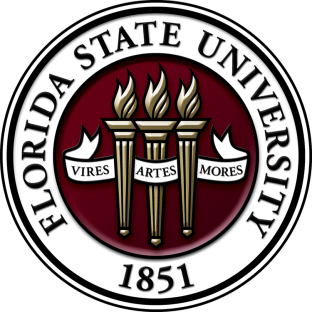 	A Sampling of Federal, State and Private Funding Opportunities for Research, Education and Creative ActivityJune 2016PLEASE NOTE; SUBMISSIONS FOR GRANTS STIPULATING A LIMITED COMPETITION/SUBMISSION MUST BE REVIEWED THROUGH AN INTERNAL FSU PROCESS.  PLEASE VISIT THE LIMITED SUBMISSIONS SITE FOR MORE INFORMATION:  http://www.research.fsu.edu/limitedsubmissionFind Funding By Area (click on items below to go directly to pages)Arts & Humanities Social Science, Education, Law & Business Science and Engineering Health & Medicine Opportunities for Post-docs & Students Arts & HumanitiesOur Town FY 17 Grant
Organizations may apply for creative placemaking projects that contribute to the livability of communities and place the arts at their core. Our Town offers support for projects in two areas: • Arts Engagement, Cultural Planning, and Design Projects that represent the distinct character and quality of their communities. These projects require a partnership between a nonprofit organization and a local government entity, with one of the partners being a cultural organization. Matching grants range from $25,000 to $200,000. • Projects that Build Knowledge About Creative Placemaking. These projects are available to arts and design service organizations, and industry, policy, or university organizations that provide technical assistance to those doing place-based work. Matching grants range from $25,000 to $100,000. Deadline is Sep 12, 2016. http://www.grants.gov/web/grants/view-opportunity.html?oppId=283652
Humanities Collections and Reference Resources Grant
The Humanities Collections and Reference Resources (HCRR) program supports projects that provide an essential underpinning for scholarship, education, and public programming in the humanities. Thousands of libraries, archives, museums, and historical organizations across the country maintain important collections of books and manuscripts, photographs, sound recordings and moving images, archaeological and ethnographic artifacts, art and material culture, and digital objects. Funding from this program strengthens efforts to extend the life of such materials and make their intellectual content widely accessible, often through the use of digital technology. Awards are also made to create various reference resources that facilitate use of cultural materials, from works that provide basic information quickly to tools that synthesize and codify knowledge of a subject for in-depth investigation. HCRR offers two kinds of awards: 1) for implementation and 2) for planning, assessment, and pilot efforts (HCRR Foundations grants). Deadline is Jul 19, 2016.  http://www.grants.gov/web/grants/view-opportunity.html?oppId=283531Social Science, Education, Law & BusinessDepartment of AgricultureDepartment of Commerce Department of DefenseDepartment of EducationDepartment of Health and Human ServicesDepartment of Homeland SecurityDepartment of Housing and Urban DevelopmentDepartment of the InteriorDepartment of JusticeDepartment of LaborNational Archives and Records AdministrationNational Science FoundationDepartment of StateDepartment of TransportationDepartment of Veteran Affairs Social Security Administration Private Funding Sources/ Other Science and EngineeringNuclear Regulatory Commission Department of AgricultureAFRI Childhood Obesity Prevention Challenge Area GrantThis Challenge Area focuses on the societal challenge to end obesity among children, the number one nutrition-related problem in the US. Food is an integral part of the process that leads to obesity and USDA has a unique responsibility for the food system in the United States. This program is designed to achieve the long-term outcome of reducing the prevalence of overweight and obesity among children and adolescents 2-19 years. The AFRI Childhood Obesity Prevention program supports multi-function Integrated Research, Education, and/or Extension Projects and Food and Agricultural Science Enhancement (FASE) Grants. Deadline is Aug 04, 2016 . http://www.grants.gov/web/grants/view-opportunity.html?oppId=283990Department of CommerceDepartment of DefenseDoD Peer Reviewed Medical Discovery Award Grant
The intent of the PRMRP Discovery Award is to support innovative, non-incremental, high-risk/potentially high-reward research that will provide new insights, paradigms, technologies, or applications. Studies supported by this award are expected to lay the groundwork for future avenues of scientific investigation. The proposed research project should include a well-formulated, testable hypothesis based on a sound scientific rationale and study design. Deadline is Jul 21, 2016.  http://www.grants.gov/web/grants/view-opportunity.html?oppId=283528

DoD Peer Reviewed Medical Focused Program Award Grant
The PRMRP Focused Program Award mechanism is intended to optimize research and accelerate the solution for a critical question related to at least one of the Congressionally directed FY16 PRMRP Topic Areas through a synergistic, multidisciplinary research program. Deadline is Oct 26, 2016.  http://www.grants.gov/web/grants/view-opportunity.html?oppId=283529
DoD Prostate Cancer Impact Award Grant
The Impact Award is intended to support research that demonstrates the potential to have a major impact on an area of paramount importance in prostate cancer. It is the responsibility of the Principal Investigator (PI) to clearly and explicitly describe the potential impact of the proposed study on prostate cancer and to convey its level of significance. The Impact Award is also intended to support the full spectrum of research ideas from basic research to clinical trials. While the potential impact of the proposed research may be near-term or long-term, it must be significant and non-incremental. Deadline is Aug 25, 2016.  http://www.grants.gov/web/grants/view-opportunity.html?oppId=283542
DoD Peer Reviewed Medical Investigator-Initiated Research Award Grant
The PRMRP Investigator-Initiated Research Award is intended to support studies that will make an important contribution toward research and/or patient care for a disease or condition related to at least one of the Congressionally directed FY16 PRMRP Topic Areas. The rationale for a research idea may be derived from a laboratory discovery, population-based studies, a clinician’s first-hand knowledge of patients, or anecdotal data. Applications must include relevant data that support the rationale for the proposed study. These data may be unpublished or from the published literature. Deadline is Oct 19, 2016. http://www.grants.gov/web/grants/view-opportunity.html?oppId=283565

DoD Peer Reviewed Medical Technology/Therapeutic Development Award Grant
The PRMRP Technology/Therapeutic Development Award is a product-driven award mechanism intended to provide support for the translation of promising preclinical findings into products for clinical applications, including prevention, detection, diagnosis, treatment, or quality of life, in at least one of the Congressionally directed FY16 PRMRP Topic Areas. Products in development should be responsive to the healthcare needs of military Service members, Veterans, and/or beneficiaries. Deadline is Oct 19, 2016.  http://www.grants.gov/web/grants/view-opportunity.html?oppId=283566
DoD Prostate Cancer Early Investigator Research Award Grant
The Early Investigator Research Award supports prostate cancer-focused research opportunities for individuals in the early stages of their careers, under the guidance of a designated Mentor. This opportunity allows for young investigators to develop a research project, investigate a problem or question in prostate cancer research, and further their intellectual development as a prostate cancer researcher of the future. Deadline is Jul 21, 2016.  http://www.grants.gov/web/grants/view-opportunity.html?oppId=283574

DoD Prostate Cancer Health Disparity Research Award Grant
The Health Disparity Research Award supports new ideas based on innovative concepts or methodologies for health disparity research with the potential to make an important contribution toward eliminating death from prostate cancer and enhancing the well-being of men impacted by the disease. Studies proposed for this award mechanism are expected to improve the understanding of, and ultimately contribute to eliminating disparities in prostate cancer incidence, morbidity, mortality, and survivorship. Applicants for this award must explicitly state how the proposed research is related to an area of prostate cancer health disparity. Deadline is Aug 25, 2016.  http://www.grants.gov/web/grants/view-opportunity.html?oppId=283576

DoD Prostate Cancer Idea Development Award Grant
The Idea Development Award supports new ideas that represent innovative approaches to prostate cancer research and have the potential to make an important contribution to the PCRP mission. Although groundbreaking research often involves a degree of risk, applications should be based on a sound scientific rationale that is established through logical reasoning and/or critical review and analysis of the literature. Due to this award’s emphasis on innovation, the presentation of preliminary data relevant to prostate cancer and the proposed project is encouraged but not required. Deadline is Oct 06, 2016. http://www.grants.gov/web/grants/view-opportunity.html?oppId=283578

DoD Prostate Cancer Physician Research Award Grant
The Physician Research Award supports a mentored research experience to prepare physicians with clinical duties and/or responsibilities for productive careers in prostate cancer research. The mentored physician is considered the Principal Investigator (PI) of the application. This award emphasizes equally the quality of the proposed research project and the career development of the PI, which should prepare physicians for careers in basic, population science, translational, or clinical prostate cancer research. Deadline is Jul 21, 2016.  http://www.grants.gov/web/grants/view-opportunity.html?oppId=283580

Proof of Concept Commercialization Pilot Program Grant  R03 R16
The Department of Defense (DoD) is soliciting applications from current/recent grant awardees to receive mentoring and funding to accelerate the innovation of the funded research. The I Corps @ DoD program is designed to support the acceleration of innovation by providing Principle Investigators (PIs) with training, mentorship and funding. The purpose of funding under this Broad Agency Announcement (BAA) is to accelerate the commercialization of basic research innovations from qualifying institutions. The goals of this program are to spur the transition of fundamental research, to encourage collaboration between academia and industry, and to train students to understand innovation and entrepreneurship. The purpose of the I Corps @ DoD program is to identify DoD-funded researchers who will receive additional support - in the form of mentoring and funding - to accelerate the transition of knowledge derived from fundamental research into emerging products and services that can attract subsequent third-party funding. Deadline is Sep 15, 2016.  http://www.grants.gov/web/grants/view-opportunity.html?oppId=283581
http://www.grants.gov/web/grants/view-opportunity.html?oppId=283584DoD Neurofibromatosis Investigator-Initiated Research Award Grant
The NFRP Investigator-Initiated Research Award supports highly rigorous, high-impact research projects that have the potential to make an important contribution to NF research and/or patient care. Research projects may focus on any phase of research, excluding clinical trials. The rationale for a research idea may be derived from laboratory discovery, population-based studies, a clinician’s firsthand knowledge of patients, or anecdotal data. Applications must include preliminary and/or published data that are relevant to NF and the proposed research project. Deadline is Aug 01, 2016. http://www.grants.gov/web/grants/view-opportunity.html?oppId=283685

DoD Neurofibromatosis New Investigator Award Grant
The intent of the NFRP New Investigator Award is to support the continued development of promising independent investigators and/or the transition of established investigators from other research fields into a career in the field of NF research. Prior experience in NF research is not required. However, Principal Investigators (PIs) with a limited background in NF research are strongly encouraged to have a collaborator who is experienced in the NF field. Research projects may focus on any phase of research, excluding clinical trials. Applications must include preliminary and/or published data that are relevant to NF and the proposed research project. Deadline is Aug 01, 2016. http://www.grants.gov/web/grants/view-opportunity.html?oppId=283687

DoD Tuberous Sclerosis Complex Exploration-Hypothesis Development Award Grant
The EHDA supports the initial exploration of innovative, high-risk, high-gain, and potentially groundbreaking concepts in the TSC research field. The studies supported by this award mechanism are expected to lay the groundwork for future avenues of scientific investigation. The proposed research project should include a well-formulated, testable hypothesis based on strong scientific rationale and study design. Preliminary and/or published data are not required. The proposed research project must be innovative, feasible, and supported by strong rationale. Innovative research may introduce a novel paradigm, challenge existing paradigms, look at existing problems from novel perspectives, or exhibit other highly creative qualities. Deadline is Jul 18, 2016  . http://www.grants.gov/web/grants/view-opportunity.html?oppId=283645

DoD Tuberous Sclerosis Idea Development Award Grant
The Idea Development Award promotes ideas that have the potential to yield high-impact findings and new avenues of investigation. This award mechanism supports conceptually innovative research that could ultimately lead to critical discoveries in TSC research and/or improvements in patient care. Research projects should include a well-formulated, testable hypothesis based on strong preliminary data and scientific rationale. Deadline is Jul 18, 2016. http://www.grants.gov/web/grants/view-opportunity.html?oppId=283646

FY16 Tuberous Sclerosis Complex Synergistic Idea Development Award Grant
The Synergistic Idea Development Award supports new or existing partnerships between two or three Principal Investigators (PIs) who should utilize their complementary and synergistic perspectives to significantly accelerate advances in TSC research to support the TSCRP vision to lessen the impact of TSC. Although groundbreaking research often involves a degree of risk, applications should be based on a sound scientific rationale that is established through logical reasoning, critical review and analysis of the literature, and preliminary data relevant to TSC and the proposed project. Deadline is Jul 18, 2016. http://www.grants.gov/web/grants/view-opportunity.html?oppId=283649


Tuberous Sclerosis Complex Postdoctoral Development Award Grant
The TSCRP Postdoctoral Development Award mechanism is being offered for the first time in FY16. The Postdoctoral Development Award supports recent doctoral or medical graduates to conduct impactful research with the mentorship of an experienced TSC researcher (i.e., Mentor). This opportunity allows for junior investigators to develop and investigate a TSC research project and further their intellectual development as a TSC researcher of the future. Deadline is Jul 18, 2016.http://www.grants.gov/web/grants/view-opportunity.html?oppId=283653TRADES Grant
The Defense Sciences Office (DSO) at the Defense Advanced Research Projects Agency (DARPA) is soliciting innovative ideas to transform design, enabling designs that are unimaginable today. DSO is specifically interested in fundamental research to develop new mathematics and algorithms that enable full incorporation of new materials and fabrication methods in design. Proposed research should investigate innovative approaches that enable revolutionary advances in design. Specifically excluded is research that primarily results in evolutionary improvements to the existing state of practice. Deadline is Jul 26, 2016.http://www.grants.gov/web/grants/view-opportunity.html?oppId=283730
DoD Psychological Health/Traumatic Brain Injury Cognitive Resilience and Readiness Research Award Grant
The FY16 PH/TBIRP CR3A seeks to support research that will increase our understanding of what and how key scientific and biomedical elements influence and correlate with cognitive skills assessment, enhancement, and training for Service members, and related specialty occupations. This Program Announcement/Funding Opportunity is focused on delivering solutions for Service member performance sustainment and health protection and should demonstrate broader potential public use benefit of the research. Deadline is Sep 07, 2016. http://www.grants.gov/web/grants/view-opportunity.html?oppId=283811
DoD Spinal Cord Injury Investigator-Initiated Grant
The SCIRP Investigator-Initiated Research Award is intended to support studies that have the potential to make an important contribution to SCI research, patient care, and/or quality of life. All applications must specifically and clearly address the military relevance of the proposed research project. Investigator-Initiated Research Award applications may focus on any phase of research from basic through translational, including preclinical studies in animal models or human subjects, as well as correlative studies associated with an existing clinical trial. Clinical trials are not allowed under this funding opportunity. Deadline is Sep 21, 2016. http://www.grants.gov/web/grants/view-opportunity.html?oppId=283821

DoD Gulf War Illness Clinical Partnership Award Grant
The Clinical Partnership Award supports research into the diagnosis and treatment of GWI that will accelerate the movement of promising ideas in GWI research into clinical applications to benefit Veterans with GWI in a manner that would be less readily achievable through independent efforts. The intent of this award is to inform and advance clinical practice, not just from testing/evaluating treatments in a translational model, but also by individualizing treatment plans, experimenting with potential treatments, or informing biomarker or pathophysiology research from a clinical case series and/or other research-informing clinical modalities. Deadline is Oct 20, 2016. http://www.grants.gov/web/grants/view-opportunity.html?oppId=283824
DoD Gulf War Illness Treatment Evaluation Award Grant
The Treatment Evaluation Award supports evaluation of a treatment or intervention in early phase or pilot clinical trials (Phase 0, I, or I/II) with the potential to have a significant impact on the health and lives of Veterans with GWI. Health outcomes of interest should include improvements in overall functional status or in symptom complexes (e.g., cognitive function, musculoskeletal/pain symptoms, gastrointestinal symptoms, fatigue, respiratory problems, skin abnormalities, sleep difficulties and others) individually and/or as they may interact with each other. The results of preliminary studies funded by this award should have the potential to provide clinical proof-of-principle data and support future development of broader efficacy studies of the proposed interventions. Deadline is Oct 20, 2016. http://www.grants.gov/web/grants/view-opportunity.html?oppId=283826

DoD Gulf War Illness Investigator-Initiated Focused Research Award Grant
The Investigator-Initiated Focused Research Award supports research to promote new ideas or continued development of applied research in GWI that is aimed at diagnosis or therapeutic advancement. Applications must articulate the pathway to making a clinical impact for Veterans with GWI even if a clinical impact is not an immediate outcome. Deadline is Oct 20, 2016. http://www.grants.gov/web/grants/view-opportunity.html?oppId=283827

DoD Gulf War Illness Epidemiology Research Award Grant
The Gulf War Illness Epidemiology Research Award supports hypothesis-driven or discovery-based research into mortality, morbidity, and symptomatology and/or how these have changed or progressed over time in the Gulf War Veteran population compared to rates and patterns of change with time in appropriate control populations. Deadline is Oct 20, 2016.  http://www.grants.gov/web/grants/view-opportunity.html?oppId=283828

DoD Gulf War Illness New Investigator Award Grant
The intent of the GWIRP New Investigator Award is to support investigators new to the field of GWI research at different stages of career development. This award enables such investigators to compete for funding separately from investigators with established programs of GWI research. The New Investigator Award is designed to promote new ideas in GWI research and establish proof-of-principle for further development in future studies. Basic through clinical research is allowed under this award mechanism. The types of studies that will be supported include those aimed at identification of objective measures (e.g., biomarkers) to distinguish healthy Veterans from those with GWI, studies to improve the understanding of the pathobiology underlying symptoms, and preclinical development of interventions for GWI. Deadline is Oct 20, 2016.  http://www.grants.gov/web/grants/view-opportunity.html?oppId=283829


DoD Spinal Cord Injury Qualitative Award Grant
The intent of the Qualitative Research Award is to support qualitative research studies that will help researchers and clinicians better understand the experiences of individuals with SCI and thereby identify the most effective paths for adjusting to disability and/or improving overall quality of life, health, and functional status after SCI. This mechanism is specifically focused on military and Veteran populations in the years after SCI, examining the issues, barriers, and promoters of success for Service members during the transition from initial injury and acute care through rehabilitation and community reintegration; therefore, collaboration with military and VA researchers and clinicians is encouraged. Factors that may affect the rehabilitation and reintegration of spinal cord injured Service members include, but are not limited to, age, gender, ethnicity, family members/caregivers, psychological health, severity of injury, type of medical care (e.g., civilian, VA or military facility), and co-morbid conditions. Qualitative research is a form of social inquiry that focuses on understanding how people interpret and make sense of their experiences and the world in which they live (i.e., seeks to understand the human experience). Observations that drive a research idea may be derived from basic discovery, population-based studies, a clinician’s first-hand knowledge of patients, or anecdotal data. Deadline is Sep 21, 2016. http://www.grants.gov/web/grants/view-opportunity.html?oppId=283838
DoD Spinal Cord Injury Translational Award Grant
The SCIRP TRA is intended to support translational research that will accelerate the movement of promising ideas in SCI research into clinical applications. Although not all-inclusive, some examples include demonstration studies of pharmaceuticals and medical devices in preclinical systems, and/or clinical research on therapeutics, devices, or practice using human tissues or resources. The ultimate goal of translational research is to move an observation forward into clinical application and accelerate the clinical introduction of healthcare products, technologies or practice guidelines. Deadline is Sep 21, 2016. http://www.grants.gov/web/grants/view-opportunity.html?oppId=283839Department of Defense Science, Technology, Engineering & Mathematics Outreach Grant
The objective of this FOA is to invite white papers and, after receipt of an RFP, proposals that can assist the Air Force in supporting the DoD STEM education and outreach goals and strategies. The OSD STEM Office seeks to execute a program that effectively implements critical elements of DoD's Science and Technology strategy. Education and outreach activities will support and help sustain the nation’s future STEM capabilities and readiness. Such education and outreach could potentially also aid the ongoing mission of the DoD through sustainable partnerships, student engagement opportunities (including authentic STEM experiences), and mentorship. The estimated program cost reflects an estimated value only. This estimate is not a promise of funding. Funding is uncertain and is subject to change. No award will be made under this announcement until funds are available. The Government reserves the right to cancel this announcement, either before or after the closing date. In the event the Government cancels this announcement, the Government has no obligation to reimburse an applicant for any costs. Changes in availability may occur as a result of the exercise of Government discretion. Deadline is Aug 08, 2016. White papers are due by eligible, interested parties no later than (NLT) 3:00 PM, Mountain Time on 16 June 2016. Full proposals are due by parties who receive a Request for Proposal (RFP) NLT 3:00 PM, Mountain Time on 26 July 2016.http://www.grants.gov/web/grants/view-opportunity.html?oppId=283877
Duchenne Muscular Dystrophy Career Development Award Grant
The DMDRP Career Development Award (CDA) mechanism is being offered for the first time in FY16. The CDA supports early-career investigators in conducting impactful Duchenne research under the mentorship of an experienced muscular dystrophy researcher as an opportunity to obtain the funding, mentoring, and experience necessary for productive, independent careers at the forefront of Duchenne research. Deadline is Oct 19, 2016.http://www.grants.gov/web/grants/view-opportunity.html?oppId=284069

Lung Cancer Concept Award Grant
The Concept Award supports the exploration of a highly innovative new concept or untested theory that addresses an important problem relevant to lung cancer. The Concept Award is not intended to support an incremental progression of an already established research project but, instead, allows Principal Investigators (PIs) the opportunity to pursue serendipitous observations. This award mechanism supports high-risk studies that have the potential to reveal entirely new avenues for investigation. Applications must describe how the new idea will enhance the existing knowledge of lung cancer or develop an innovative and novel course of investigation. Submissions from and partnerships with investigators at military treatment facilities, military labs, and Department of Veterans Affairs (VA) medical centers and research laboratories are strongly encouraged. Deadline is Aug 11, 2016.http://www.grants.gov/web/grants/view-opportunity.html?oppId=284071
BAA-C4ISR, Information Operations and Information Technology Grant
The Space and Naval Warfare Systems Center, Pacific (SSC Pacific) is soliciting white papers and proposals in accordance with Federal Acquisition Regulation (FAR) 6.102(d)(2), FAR 35.016 and Department of Defense Grant and Agreement Regulations (DoDGARS) 22.315(a) which provides for competitive selection of basic research, applied research and advanced research (hereinafter referred to as research). Submissions in response to this announcement shall be for areas relating to the advancement of Command, Control, Communications, Computers, Intelligence, Surveillance, and Reconnaissance (C4ISR) capabilities, enabling technologies for Information Operations and Cyber Operations, and Information Technology systems. Deadline is May 12, 2017.http://www.grants.gov/web/grants/view-opportunity.html?oppId=284139
Innovative Systems for Military Missions Grant
The Tactical Technology Office of the Defense Advanced Research Projects Agency is soliciting executive summaries, white paper and proposals for advanced research, development and demonstration of innovative systems for military missions. Deadline is Apr 28, 2017.http://www.grants.gov/web/grants/view-opportunity.html?oppId=284170
Department of EnergyENabling Extreme Real-time Grid Integration of Solar Energy (ENERGISE)As part of the Department of Energy’s Grid Modernization and SunShot Initiatives, this Enabling Extreme Real-Time Grid Integrations of Solar Energy (ENERGISE) Funding Opportunity Announcement (FOA) supports the research and development of highly scalable distribution system planning and real-time operation solutions that enables seamless interconnection and integration of high penetration solar generation onto the electricity grid in a cost-effective, secure, and reliable manner. The envisioned ENERGISE solutions will require the extensive use of sensor, communication, and data analytics technologies to gather up-to-the-minute measurement and forecast data from diverse sources and perform continuous optimization analysis and active control for existing and new PV installations in real time. The solutions need be compatible with the existing grid architecture in the near term and with the advanced grid architecture in the long term. The solutions should also be designed with consideration of the interoperability and cybersecurity requirements.  Aug 26, 2016  http://www.grants.gov/web/grants/view-opportunity.html?oppId=283450Modular Chemical Process Intensification Institute for Clean Energy Manufacturing Grant
This FOA supports the establishment of a Manufacturing Innovation Institute on Modular Chemical Process Intensification for Clean Energy Manufacturing. Modular chemical process intensification represents an emerging opportunity for processing industries in the U.S. manufacturing sector to improve energy efficiency, reduce feedstock waste, and improve productivity by merging and integrating separate unit processes (mixing, reactions, separation) into single modular hardware elements of reduced size, with higher efficiency and providing inherent scalability. Deadline is Aug 17, 2016.  A required Concept Paper is due 6/15/2016 5:00pm ET.  http://www.grants.gov/web/grants/view-opportunity.html?oppId=283533

Project Development for Pilot and Demonstration Scale Manufacturing of Biofuels, Bioproducts and Biopower (PD2B3) Grant
The Department of Energy (DOE), Office of Energy Efficiency and Renewable Energy (EERE), announces a notice of availability of funding for financial assistance from the Bioenergy Technologies Office (BETO). DOE has funded biorefinery technology development projects since 2002 to meet two EERE performance goals: 1) dramatically reduce dependence on imported oil; and 2) spur the creation of the domestic bio-industry. This FOA will identify, evaluate, and select applications proposing project development and execution plans for the manufacture of Advanced or Cellulosic Biofuels (“Biofuels”, as defined in the Energy Investment and Security Act of 2007 (EISA 2007) §201), bioproducts, refinery compatible intermediates, or biopower in a domestic pilot or demonstration scale Integrated Biorefinery (IBR). Scale-up and validation of these process technologies is essential to enable the industry to build future pioneer- and commercial-scale facilities. Deadline for Concept Papers: 06/06/2016 5:00 pm (ET) Deadline for Full Applications: 07/22/2016 5:00 pm (ET) http://www.grants.gov/web/grants/view-opportunity.html?oppId=283616
Department of the Homeland Security
Office of Procurement Operations - Grants Division Center of Excellence Criminal Investigations and Network Analysis - Partner Grant
The Department of Homeland Security (DHS) Science and Technology Directorate (S&T) Office of University Programs (OUP) is requesting applications from U.S. colleges and universities to serve as a partner institution for a Center for Criminal Investigations and Network Analysis (CINA). OUP is also posting a separate NOFO for eligible applicants to submit lead proposals for consideration. Please see NOFO Number DHS-16-ST-061-CINA-Partner or 97.061 on http://www.grants.gov for directions on how to submit single project proposals. DHS will select qualified individual projects from applications received for either the Center Lead NOFO or the Center Partner NOFO, regardless of the institution that is awarded as lead institution. Deadline is Sep 01, 2016.http://www.grants.gov/web/grants/view-opportunity.html?oppId=284176http://www.grants.gov/web/grants/view-opportunity.html?oppId=284177
Department of the InteriorFY 2017 National Climate Change & Wildlife Science Center Program GrantThis program was created to ensure that the National Climate Change and Wildlife Science Center is responsive to the research and management needs of Federal and State agencies to provide science and technical support regarding the impacts of climate change in fish, wildlife, plants and ecological processes. National coordination of research and modeling at regional centers will ensure uniformity of downscaling and forecasting models and standardized information to support management of fish and wildlife resources and regional partnership collaborations. The Climate Science Centers will provide access to the expertise at cooperating universities and supports the mission of the Climate Science Center Program.  Jul 19, 2016.http://www.grants.gov/web/grants/view-opportunity.html?oppId=283476Department of JusticeDepartment of StateDepartment of TransportationEnvironmental Protection Agency National Aeronautics and Space Administration RESEARCH OPPORTUNITIES IN FUNDAMENTAL PHYSICS - NASA/NSF PARTNERSHIP ON SCIENCE OF DUSTY PLASMAS: UTILIZING THE PK-4 FACILITY ON BOARD THE INTERNATIONAL SPACE STATION GrantThis joint National Aeronautics and Space Administration (NASA) and National Science Foundation (NSF) Research Announcement solicits science research proposals from U.S. investigators for research that can be performed on or is directly related to the joint European Space Agency and Russian Federal Space Agency Plasma Krystall-4 (PK-4) experimental facility on board the International Space Station (ISS) and for ground investigations related to potential follow-on microgravity experiments in the field of dusty plasma physics. Deadline is Aug 19, 2016. http://www.grants.gov/web/grants/view-opportunity.html?oppId=283984
ROSES 2016: Space Geodesy Research Program Grant
This ROSES NRA (NNH16ZDA001N) solicits basic and applied research in support of NASA’s Science Mission Directorate (SMD). This NRA covers all aspects of basic and applied supporting research and technology in space and Earth sciences, including, but not limited to: theory, modeling, and analysis of SMD science data; aircraft, scientific balloon, sounding rocket, International Space Station, CubeSat and suborbital reusable launch vehicle investigations; development of experiment techniques suitable for future SMD space missions; development of concepts for future SMD space missions; development of advanced technologies relevant to SMD missions; development of techniques for and the laboratory analysis of both extraterrestrial samples returned by spacecraft, as well as terrestrial samples that support or otherwise help verify observations from SMD Earth system science missions; determination of atomic and composition parameters needed to analyze space data, as well as returned samples from the Earth or space; Earth surface observations and field campaigns that support SMD science missions; development of integrated Earth system models; development of systems for applying Earth science research data to societal needs; and development of applied information systems applicable to SMD objectives and data. Deadline is Aug 15, 2016.http://www.grants.gov/web/grants/view-opportunity.html?oppId=284075
National Park ServiceNational Science FoundationNSF/DOE Partnership in Basic Plasma Science and Engineering Grant
Plasma Physics is a study of matter and physical systems whose intrinsic properties are governed by collective interactions of large ensembles of free charged particles. 99.9% of the visible Universe is thought to consist of plasmas. The underlying physics of the collective behavior in plasmas has applications to space physics and astrophysics, materials science, applied mathematics, fusion science, accelerator science, and many branches of engineering. The National Science Foundation (NSF), with participation of the Directorates for Engineering, Geosciences, and Mathematical and Physical Sciences, and the Department of Energy, Office of Science, Fusion Energy Sciences are continuing the joint Partnership in Basic Plasma Science and Engineering begun in FY1997 and renewed several times since. The goal of the initiative is to enhance basic plasma research and education in this broad, multidisciplinary field by coordinating efforts and combining resources of the two agencies. Deadline is Oct 21, 2016.http://www.grants.gov/web/grants/view-opportunity.html?oppId=283674
Division of Physics: Investigator-Initiated Research Projects Grant
The Division of Physics (PHY) supports physics research and education in the nation’s colleges and universities across a broad range of physics disciplines that span scales of space and time from the largest to the smallest and the oldest to the youngest.  The Division is comprised of disciplinary programs covering experimental and theoretical research in the following major subfields of physics: Accelerator Science; Atomic, Molecular and Optical Physics; Computational Physics; Elementary Particle Physics; Gravitational Physics; Integrative Activities in Physics; Nuclear Physics; Particle Astrophysics; Physics of Living Systems; Plasma Physics (supported under a separate solicitation); and Quantum Information Science. Deadline is Dec 01, 2016. http://www.grants.gov/web/grants/view-opportunity.html?oppId=283841
Campus Cyberinfrastructure Grant
The Campus Cyberinfrastructure (CC*) program invests in coordinated campus-level cyberinfrastructure (CI) components of data, networking, and computing infrastructure, capabilities, and integrated services leading to higher levels of performance, reliability and predictability for science applications and distributed research projects. Learning and workforce development (LWD) in CI is explicitly addressed in the program. Science-driven requirements are the primary motivation for any proposed activity. CC* awards will be supported in seven areas: (1)Data Driven Multi-Campus/Multi-Institution Model Implementations awards will be supported at up to $3,000,000 total for up to 4 years. (2) Cyber Team awards will be supported at up to $1,500,000 total for up to 3 years. (3) Data Driven Networking Infrastructure for the Campus and Researcher awards will be supported at up to $500,000 total for up to 2 years. (4)Network Design and Implementation for Small Institutions awards will be supported at up to $400,000 total for up to 2 years. (5) Network Integration and Applied Innovation awards will be supported at up to $1,000,000 total for up to 2 years. (6) Campus computing awards will be supported at up to $500,000 for up to 3 years. (7) Innovative Integrated Storage Resources awards will be supported at up to $200,000 for up to 2 years. Deadline is Aug 23, 2016.http://www.grants.gov/web/grants/view-opportunity.html?oppId=284102

Centers for Chemical Innovation Grant
The Centers for Chemical Innovation (CCI) Program supports research centers focused on major, long-term fundamental chemical research challenges. CCIs that address these challenges will produce transformative research, lead to innovation, and attract broad scientific and public interest. CCIs are agile structures that can respond rapidly to emerging opportunities and make full use of data infrastructure and other approaches to enhance collaborations. CCIs may partner with researchers from industry, government laboratories and international organizations. CCIs integrate research, innovation, education, broadening participation, and informal science communication. Deadline is Oct 11, 2016  .http://www.grants.gov/web/grants/view-opportunity.html?oppId=284152

Next Generation Networks For Neuroscience Grant
This program solicits proposals that will develop and disseminate innovative neurotechnologies and/or theoretical frameworks that will transform our understanding of the linkages between neural activity and cognition and behavior across different systems, environments, and species, while also providing an avenue for widespread dissemination of these technologies and theoretical frameworks as well as broad training opportunities. Deadline is Oct 21, 2016.http://www.grants.gov/web/grants/view-opportunity.html?oppId=284197
TransportationUSAIDHealth & MedicineDepartment of DefenseDepartment of Health and Human Services (DHHS)National Institutes of Health & CDC
Administration for Children and Families Administration for Children and Families - ORR Refugee Agricultural Partnership Program GrantThis funding opportunity announcement (FOA) is intended to support environmental health research in which an unpredictable event provides a limited window of opportunity to collect human biological samples or environmental exposure data. The primary motivation of the FOA is to understand the consequences of natural and man-made disasters or emerging environmental public health threats in the U.S. and abroad. A distinguishing feature of an appropriate study is the need for rapid review and funding (substantially shorter than the typical NIH grant review/award cycle) in order for the research question to be addressed and swiftly implemented. The shortened timeframe will be achieved by more frequent application due dates and expediting peer review, council concurrence and award issuance. The entire cycle, from submission to award, is expected to be within 3-4 months.  Jun 01, 2019.  http://www.grants.gov/custom/viewOppDetails.jsp?oppId=283460Street Outreach ProgramToday, in communities across the country, young people are living on the streets after running from or being asked to leave homes characterized by abuse, neglect, or parental drug and alcohol abuse. Once on the streets, such youth are at risk of being sexually exploited or abused by adults for pleasure or profit. In addition, youth may engage in shoplifting, survival sex, or drug dealing in order to provide for their basic needs. Since 1996, Street Outreach Program (SOP) has been aiding this population by funding grantees to provide street-based services to runaway, homeless, and street youth who have been subjected to, or are at risk of being subjected to, sexual abuse, or sexual exploitation. These services, which are provided in areas where street youth congregate, are designed to assist such youth in making healthy choices and providing them access to shelter. This funding opportunity is a 36-month project with three 12-month budget periods. Jul 05, 2016.http://www.grants.gov/web/grants/view-opportunity.html?oppId=283514Health Services Research on Minority Health and Health Disparities (R01) (R21)The purpose of this Funding Opportunity Announcement (FOA) is to encourage innovative health services research that can directly and demonstrably contribute to the improvement of minority health and/or the reduction of health disparities at the health care system-level as well as within clinical settings. Apr 11, 2019.  http://www.grants.gov/web/grants/view-opportunity.html?oppId=283497http://www.grants.gov/web/grants/view-opportunity.html?oppId=283498Aging Research to Address Health Disparities (Admin Supplement) Grant
This Funding Opportunity Announcement (FOA) announces the availability of administrative supplements to support aging research that addresses disparities in health, including preclinical, clinical, social and behavioral studies. Deadline is Aug 10, 2016. http://www.grants.gov/web/grants/view-opportunity.html?oppId=283577
NIDA Research Education Program for Clinical Researchers and Clinicians (R25) Grant
The NIH Research Education Program (R25) supports research education activities in the mission areas of the NIH. The over-arching goal of this NIDA R25 program is to support educational activities that complement and/or enhance the training of a workforce to meet the nations biomedical, behavioral and clinical research needs. This FOA is intended to support research education activities that enhance the knowledge of substance abuse and addiction research. The program is intended for those in clinically focused careers and/or those training for careers as clinicians/service providers, clinical researchers or optimally a combination of the two. This mechanism may not be used for support of non-research-related clinical training. To accomplish the stated over-arching goal, this FOA will support creative educational activities with a primary focus on Courses for Skills Development and Research Experiences. Deadline is Sep 07, 2018.  http://www.grants.gov/web/grants/view-opportunity.html?oppId=283536

Improving Physical Infrastructure to Enhance Animal Model Research: Revisions of Research Project Grants (R01) Grant
This Funding Opportunity Announcement invites revision applications to active National Institute of Health (NIH) research project grant awards. The revised applications will seek support for improvements to physical infrastructure to enhance animal model research. The scope of the revisions will depend on the specific animal model-related research needs of the investigator and will range from requests for specialized equipment to support for alteration and renovation projects. It is expected that applicants will propose sustainable designs and use green technologies. Deadline is Aug 01, 2016.  http://www.grants.gov/web/grants/view-opportunity.html?oppId=283568


The Role of Mobile Genetic Elements in Cancer (R01) (R21) Grant
The overall goal of this funding opportunity announcement (FOA) is to encourage applications to investigate mechanisms regulating the expression and activity of mobile genetic elements, including long terminal repeat (LTR) and non-LTR retroelements, in cancer. For example, although long interspersed element-1 (LINE-1 or L1) retroelements are active in many cancers whether somatic L1 insertions lead to cancer cell heterogeneity and/or adaptive phenotypes that confer growth or survival advantages during cancer evolution or response to therapy is not clear. Similarly, how human endogenous viruses (HERVs) affect cancer processes is also not well understood. In an effort to address this knowledge gap, this FOA invites research proposals that specifically investigate mechanisms regulating the expression and activity of mobile genetic elements in the context of cell transformation and assess the impact of their activity on tumor heterogeneity, cancer evolution, and response to therapy. Deadline is Sep 07, 2019. http://www.grants.gov/web/grants/view-opportunity.html?oppId=283582http://www.grants.gov/web/grants/view-opportunity.html?oppId=283543Clinical Sequencing Evidence-Generating Research (CSER2) - Clinical Sites with Enhanced Diversity (U01)
Grant
The purpose of this Funding Opportunity is to establish Clinical Sites with Enhanced Diversity that collectively encompass a broad spectrum of healthcare settings and serve ancestrally and socioeconomically diverse patients with a wide range of clinical conditions, to: 1) define, generate and analyze evidence regarding the clinical utility of genome sequencing; 2) research the critical interactions among patients, family members, health practitioners, and clinical laboratories that influence implementation of clinical genome sequencing; and 3) identify and address real-world barriers to integrating genomic, clinical, and healthcare utilization data within a healthcare system to build a shared evidence base for clinical decision-making. Deadline is Sep 07, 2016. http://www.grants.gov/web/grants/view-opportunity.html?oppId=283594

Metabolic Reprogramming to Improve Immunotherapy (R01) (R21) Grant
The overall goal of this funding opportunity announcement (FOA) is to encourage R21 exploratory/developmental grant applications to (a) generate a mechanistic understanding of the metabolic processes that support robust anti-tumor immune responses in vivo, (b) determine how the metabolic landscape of the tumor microenvironment affects immune effector functions, and (c) then use this information to manipulate (reprogram) the metabolic pathways used by the tumor, the immune response, or both to improve cancer immunotherapy. Deadline is Sep 07, 2019.  http://www.grants.gov/web/grants/view-opportunity.html?oppId=283620http://www.grants.gov/web/grants/view-opportunity.html?oppId=283596

Non-healing Ulcerative Wounds in Aging (R01) (R21) Grant
This Funding Opportunity Announcement (FOA) invites applications that propose basic, clinical, or translational research on non-healing ulcerative wounds and their consequences in aging and in older persons. Applications are solicited which focus on the 1) biology, etiology and pathophysiology of non-healing ulcerative wounds in animal models and/or older adults; 2) translation of basic/clinical research into clinical practice and health decision-making; 3) diagnosis, prevention, management and clinical outcomes of non-healing wounds in older adults. Deadline is Sep 07, 2019.  http://www.grants.gov/web/grants/view-opportunity.html?oppId=283623http://www.grants.gov/web/grants/view-opportunity.html?oppId=283598

Mechanisms Mediating Osteoarthritis in Aging (R21) Grant
This Funding Opportunity Announcement (FOA) invites applications intended to encourage Exploratory/Developmental applications to accelerate the characterization of new paradigms to test hypotheses that will lead to an improved understanding of the mechanisms of initiation and progression of osteoarthritis and the role of aging in the process. The NIH Exploratory/Developmental Grant supports exploratory and developmental research projects by providing support for the early and conceptual stages of these projects. These studies may involve considerable risk but may lead to a breakthrough in a particular area, or to the development of novel techniques, agents, methodologies, models, or applications that could have a major impact on the field of study. Deadline is Sep 07, 2019. http://www.grants.gov/web/grants/view-opportunity.html?oppId=283636

Impact of Aging in Human Cell Models of Alzheimer's Disease (R01) Grant
The goal of this FOA is to establish the impact of aging on the expression and/or modulation of AD pathological processes and to assess age-related AD genotype-phenotype relationships in human cell models. Research incorporating different brain cell types to promote neural circuit maturation and complexity in such cell models is expected to better recapitulate and give greater insight into AD pathological processes. Deadline is Sep 28, 2016. http://www.grants.gov/web/grants/view-opportunity.html?oppId=283647
Mechanisms Mediating Osteoarthritis in Aging (R01) Grant
This Funding Opportunity Announcement (FOA) invites applications intended to encourage and accelerate the characterization of new or underutilized models and the testing of hypotheses that will lead to an improved understanding of the mechanisms of initiation and progression of osteoarthritis and the role of aging in the process. Deadline is Sep 07, 2019.3http://www.grants.gov/web/grants/view-opportunity.html?oppId=283650

Neural Regulation of Cancer (R01) Grant
This Funding Opportunity Announcement (FOA) encourages collaborative, transdisciplinary research with both neuroscience and cancer elements, which together will advance current understanding of the nervous system contribution to cancer. Leveraging the knowledge, tools, experimental models and reagents in neuroscience research to uncover novel mechanisms used by the nervous system to promote tumor initiation, progression and metastasis can ultimately inform key areas of cancer research including the prevention and treatment of non-central nervous system tumors. Deadline is Jun 27, 2019. http://www.grants.gov/web/grants/view-opportunity.html?oppId=283655

Novel Approaches to Understanding, Preventing and Treating Lyme Disease and Tick-borne Coinfections (R21)
Grant
The purpose of this Funding Opportunity Announcement (FOA) is to support research that will contribute to the overall understanding of Lyme disease and co-infections transmitted by Ixodes ticks. This research opportunity encourages studies that address diverse scientific areas such as 1) pathogenesis, 2) host response, 3) disease transmission, 4) vector biology and natural history, 5) vaccines, 6) diagnostics, and 7) therapeutics. Deadline is Sep 07, 2019.http://www.grants.gov/web/grants/view-opportunity.html?oppId=283660

Comprehensive Alcohol Research Centers (P60) Grant
This Funding Opportunity Announcement (FOA) invites applications for Comprehensive Alcohol Research Centers using the P60 mechanism which requires an information dissemination core to initiate and expand community education related to the activities of the center. The ultimate purpose of the NIAAA Alcohol Research Center program is to provide leadership in conducting and fostering interdisciplinary, collaborative research on a wide variety of topics relevant to the Institutes mission. These topics include, but are not limited to: the nature, etiology, genetics, diagnosis, treatment, and prevention of alcohol use disorders and their biomedical, psychosocial, and economic consequences across the lifespan. Centers also are regional or national resources that contribute to the development of new research methods, technologies and approaches that sustain innovative goal-directed research. Deadline is Dec 05, 2016. http://www.grants.gov/web/grants/view-opportunity.html?oppId=283662

Novel Approaches to Understanding, Preventing and Treating Lyme Disease and Tick-borne Coinfections (R01)
Grant
The purpose of this Funding Opportunity Announcement (FOA) is to support research that will contribute to the overall understanding of Lyme disease and co-infections transmitted by Ixodes ticks. This research opportunity encourages studies that address diverse scientific areas such as 1) pathogenesis, 2) host response, 3) disease transmission, 4) vector biology and natural history, 5) vaccines, 6) diagnostics, and 7) therapeutics. Deadline is Sep 07, 2019. http://www.grants.gov/web/grants/view-opportunity.html?oppId=283667

Specialized Alcohol Research Centers (P50) Grant
This Funding Opportunity Announcement (FOA) invites applications for specialized Alcohol Research Centers using the P50 mechanism. The overall purpose of the NIAAA Alcohol Research Center program is to provide leadership in conducting and fostering interdisciplinary, collaborative research on a wide variety of topics relevant to the Institutes mission. These topics include, but are not limited to: the nature, etiology, genetics, diagnosis, treatment, and prevention of alcohol use disorders and their biomedical, psychosocial, and economic consequences across the lifespan. Centers also are regional or national resources that contribute to the development of new research methods, technologies and approaches that sustain innovative goal-directed research. Deadline is Dec 05, 2016. http://www.grants.gov/web/grants/view-opportunity.html?oppId=283668

BD2K Predoctoral Training in Biomedical Big Data  Science (T32) Grant
The purpose of this Funding Opportunity Announcement (FOA) is to solicit applications for graduate training programs in Big Data Science, for the expressed purpose of training the next generation of scientists who will develop computational and quantitative approaches and tools needed by the biomedical research community to work with Big Data in the biomedical sciences. The proposed training programs should prepare qualified individuals for careers in developing new technologies and methods that will allow biomedical researchers to maximize the value of the growing volume and complexity of biomedical data. Deadline is Jul 25, 2016. http://www.grants.gov/web/grants/view-opportunity.html?oppId=283688
Gene Fusions in Pediatric Sarcomas (R01) (R21) Grant
The overall goal of this funding opportunity announcement (FOA) is to encourage research grant applications to investigate the molecular mechanisms by which oncogenic fusion genes and their gene products contribute to pediatric sarcoma initiation, progression, and metastasis. Better understanding of the molecular pathways activated by chromosomal translocations in pediatric sarcomas, and their relationship to oncogenesis and tumor progression, can elucidate mechanisms of cancer pathogenesis and potentially lead to novel therapeutics. Deadline is May 07, 2019.http://www.grants.gov/web/grants/view-opportunity.html?oppId=283704http://www.grants.gov/web/grants/view-opportunity.html?oppId=283683

Prescription Drug Abuse (R01) Grant
This Funding Opportunity Announcement (FOA) encourages applicants to develop innovative research applications on prescription drug abuse, including research to examine the factors contributing to prescription drug abuse; to characterize the adverse medical, mental health and social consequences associated with prescription drug abuse; and to develop effective prevention and service delivery approaches and behavioral and pharmacological treatments. Deadline is May 07, 2019.http://www.grants.gov/web/grants/view-opportunity.html?oppId=283694
Accelerating the Pace of Drug Abuse Research Using Existing Data (R01) Grant
The purpose of this Funding Opportunity Announcement (FOA) is to invite applications proposing the innovative analysis of existing social science, behavioral, administrative, and neuroimaging data to study the etiology and epidemiology of drug using behaviors (defined as alcohol, tobacco, prescription and other drug) and related disorders, prevention of drug use and HIV, and health service utilization. This FOA encourages the analyses of public use and other extant community-based or clinical datasets to their full potential in order to increase our knowledge of etiology, trajectories of drug using behaviors and their consequences including morbidity and mortality, risk and resilience in the development of psychopathology, strategies to guide the development, testing, implementation, and delivery of high quality, effective and efficient services for the prevention and treatment of drug abuse and HIV. Deadline is May 07, 2019.http://www.grants.gov/web/grants/view-opportunity.html?oppId=283695

Dissemination and Implementation Research in Health (R01) (R21) (R03) Grant
This Funding Opportunity Announcement (FOA) encourages investigators to submit research grant applications that will identify, develop, test, evaluate and/or refine strategies to disseminate and implement evidence-based practices (e.g. behavioral interventions; prevention, early detection, diagnostic, treatment and disease management interventions; quality improvement programs) into public health, clinical practice, and community settings. In addition, studies to advance dissemination and implementation research methods and measures are encouraged. Deadline is May 07, 2019.http://www.grants.gov/web/grants/view-opportunity.html?oppId=283696
http://www.grants.gov/web/grants/view-opportunity.html?oppId=283697
http://www.grants.gov/web/grants/view-opportunity.html?oppId=283698

Bioengineering Research Grants (BRG) (R01) Grant
The purpose of this funding opportunity announcement is to encourage collaborations between the life and physical sciences that: 1) apply a multidisciplinary bioengineering approach to the solution of a biomedical problem; and 2) integrate, optimize, validate, translate or otherwise accelerate the adoption of promising tools, methods and techniques for a specific research or clinical problem in basic, translational, or clinical science and practice. An application may propose design-directed, developmental, discovery-driven, or hypothesis-driven research and is appropriate for small teams applying an integrative approach to increase our understanding of and solve problems in biological, clinical or translational science. Deadline is May 07, 2019.http://www.grants.gov/web/grants/view-opportunity.html?oppId=283699

Innovative Approaches to Studying Cancer Communication in the New Media Environment (R01) (R21) Grant
This Funding Opportunity Announcement (FOA) invites applications that seek to apply one or more innovative methodologies in communication research across the cancer control continuum, from prevention, early detection, diagnosis, treatment, and survivorship, to end of life. Applications to this FOA should utilize one or more of the following analytic approaches, methods, and data sources, including but not limited to social media data mining, Natural Language Processing (NLP) techniques, online social network analysis, crowdsourcing research tools (e.g., mTurk), online search data, Ecological Momentary Assessment, neuroscience and biobehavioral approaches to communication, and geographic information systems. Studies should assess outcomes related to cancer prevention and control (e.g., knowledge, attitudes, beliefs, perceived risk, decision making in screening and treatment, information inequalities, social support, shared decision making, persuasion, caregiving, behavioral intentions, preventive behaviors, and policy support, among others).Deadline is Jun 13, 2019.http://www.grants.gov/web/grants/view-opportunity.html?oppId=283705http://www.grants.gov/web/grants/view-opportunity.html?oppId=283706

Informatics Methodology and Secondary Analyses to Explore Shared Immunology Study Data in ImmPort (UH2) Grant
The goals of this Funding Opportunity Announcement (FOA) are to support the development of new or improved informatics tools and methods for the reuse of shared data in the immunology study repository, ImmPort; and to support secondary analyses of existing immunology datasets to address basic and clinical immunology questions. Deadline is Oct 04, 2018.http://www.grants.gov/web/grants/view-opportunity.html?oppId=283724

Building Evidence: Effective Palliative/End of Life Care Interventions (R01) Grant
This funding opportunity announcement (FOA) seeks to stimulate research that tests optimal end-of-life and palliative care (EOLPC) interventions/models of care that are based on individual- and family-centered outcomes. The testing of EOLPC interventions and models of care are urgently needed that address racial, ethnic and/or cultural diversity in children and adults for those with serious, advanced illness. Trials are needed to test efficacy and effectiveness of these interventions and/or models of care. Deadline is Jun 10, 2019.http://www.grants.gov/web/grants/view-opportunity.html?oppId=283725Grants for Early Medical/Surgical Subspecialists' Transition to Aging Research (GEMSSTAR) (R03) Grant
The goal of the GEMSSTAR FOA is to provide support for early-stage physician-scientists, trained in medical or surgical specialties, to launch careers as future leaders in research on aging or in geriatrics. To achieve this goal, the GEMSSTAR FOA provides small grants to conduct transdisciplinary research on aging or in geriatrics research that will yield pilot data for subsequent aging- or geriatrics-focused research projects. As part of its focus on facilitating the development of early-stage physician-scientists who will become leaders in research on aging or in geriatrics, the GEMSSTAR FOA seeks to encourage the provision of supportive environments for candidates, and NIA will consider the extent to which a supportive environment is available to candidates in selecting GEMSSTAR candidates. Deadline is Oct 06, 2016.http://www.grants.gov/web/grants/view-opportunity.html?oppId=283720

From Association to Function in the Alzheimers Disease Post Genomics Era (R01) (R21) Grant
This Funding Opportunity Announcement (FOA) solicits innovative and collaborative research focused on understanding the structure and function of proteins or protein complexes regulated by different AD genetic variants that have been identified to be associated with the sporadic and late onset Alzheimers disease (AD). Specifically, NIA is interested in identifying and developing more effective and integrated platforms to screen protein functions, protein-protein interaction, protein complexes and their regulation by AD genetic variants prior to any in-depth mechanistic studies. The program encourages collaborative research projects that will translate initial GWAS discovery into functional and phenotypical insights and ultimately lead to understand the complex biology of AD. Deadline is Sep 27, 2016.http://www.grants.gov/web/grants/view-opportunity.html?oppId=283731http://www.grants.gov/web/grants/view-opportunity.html?oppId=283732

Cancer-related Behavioral Research through Integrating Existing Data (R01) (R21) Grant
This Funding Opportunity Announcement (FOA) invites applications that seek to integrate two or more independent data sets to answer novel cancer control and prevention questions. The goal is to encourage applications that incorporate Integrative Data Analysis (IDA) methods to study behavioral risk factors for cancer, including tobacco use, sedentary behavior, poor weight management, and lack of medical adherence to screening and vaccine uptake. It is important that the data being integrated are from different sources and types (including both quantitative and qualitative; data may span different levels such as genetic and environmental) and should include at least one source of behavioral data. Importantly, applicants should use existing data sources rather than collect new data. In addition, creating harmonized measures, developing culturally sensitive measures, replicating results and cross-study comparisons will be encouraged. Deadline is Jun 14, 2019.http://www.grants.gov/web/grants/view-opportunity.html?oppId=283734
http://www.grants.gov/web/grants/view-opportunity.html?oppId=283733

Predicting Behavioral Responses to Population-Level Cancer Control Strategies (R21) Grant
The goal of this funding opportunity announcement (FOA) is to facilitate research to identify individual influences on the effectiveness of population-level strategies that target cancer-related behaviors. We seek to encourage collaborations among scientists with expertise in health policy research and implementation, as well as investigators in scientific disciplines that have not traditionally conducted cancer or policy research, such as: psychological science (e.g., social, developmental); affective and cognitive neuroscience; judgment and decision-making; consumer behavior and marketing; organizational behavior; sociology, cultural anthropology; behavioral economics; linguistics; and political science. Deadline is Apr 11, 2019.http://www.grants.gov/web/grants/view-opportunity.html?oppId=283737

Mechanisms of Mycobacterial-Induced Immunity in HIV-Infected and Uninfected Individuals to Inform Tuberculosis Vaccine Design (R01) Grant
This Funding Opportunity Announcement (FOA) encourages innovative, high risk, high impact research to investigate the innate and/or adaptive immune responses induced by mycobacterial infections, Bacillus Calmette-Gurin vaccine (BCG) and/or candidate Mycobacterium tuberculosis (Mtb) vaccines in HIV-infected or uninfected individuals. Studies that will provide insights into the immune mechanisms required for protection from Mtb infection/re-infection or progression to active disease in latently infected individuals are encouraged. This research is expected to provide data to advance new hypotheses on immune mechanisms that contribute to the advancement of new tuberculosis (TB) vaccines, including in populations also infected with HIV. Deadline is Sep 06, 2018.http://www.grants.gov/web/grants/view-opportunity.html?oppId=283738

Centers of Research Translation (CORT) (P50) Grant
This Funding Opportunity Announcement (FOA) invites applications for Centers of Research Translation (CORT). Overall, a CORT research program could be carried out by a synergistic team of scientists who will address a highly significant translational research challenge in a single or a group of highly-related disease(s) or condition(s) within the mission of the NIAMS. The focus of research could be either 1) a disease-targeted translational theme addressed by synergistic Research Projects with optional Research Cores; or 2) a disease-related critical translational research question addressed through a single collaborative Research Project enabled by a number of highly interactive Research Cores whose work is integrated over time during the development and implementation of the Project. A CORT must have a minimum of three highly meritorious research components consisting of one or more translational Research Projects and one or more Research Cores. Deadline is Oct 11, 2016.http://www.grants.gov/web/grants/view-opportunity.html?oppId=283741
Mechanisms of Cancer and Treatment-related Symptoms and Toxicities (R21) Grant
This Funding Opportunity Announcement (FOA) invites innovative pilot projects or feasibility studies to stimulate research aimed to better understand the complex interaction of biological, cognitive, behavioral, and sociocultural factors that contribute to cancer and treatment related symptoms and toxicities throughout the cancer care trajectory. Data from the preliminary studies would be used to validate and extend the findings in larger cohort studies and/or test novel, mechanistically-driven interventions via the R01 funding mechanism. Of particular interest is to gain new insights about these factors, either alone or in combination, in minority, underserved, the elderly, and pediatric and young adult populations. Specifically, the FOA aims to identify, describe, and quantify these factors associated with acute and chronic cancer and treatment related symptoms and toxicities. Deadline is Sep 07, 2019.http://www.grants.gov/web/grants/view-opportunity.html?oppId=283890

Inclusion of Mobile/e-Consents for Alzheimer's Disease Research (Admin Supp) Grant
The National Institute on Aging (NIA) announces the availability of administrative supplements to support the development and implementation of innovative strategies to utilize mobile electronic consents in Alzheimer's Disease clinical research. Deadline is Aug 15, 2016.http://www.grants.gov/web/grants/view-opportunity.html?oppId=283894
Methodology and Measurement in the Behavioral and Social Sciences (R01) (R21) Grant
The purpose of this Funding Opportunity Announcement (FOA) is to invite qualified researchers to submit grant applications aimed at improving and developing methodology in the behavioral and social sciences through innovations in research design, measurement, data collection and data analysis techniques. Deadline is Sep 07, 2019.http://www.grants.gov/web/grants/view-opportunity.html?oppId=283875http://www.grants.gov/web/grants/view-opportunity.html?oppId=283874
Sustained Release of Antivirals for Treatment or Prevention of HIV (SRATP) (R01) Grant
The purpose of this Funding Opportunity Announcement (FOA) is to encourage grant applications that address the long term goal and objective of developing sustained release strategies for HIV treatment or prevention. Applications may propose treatment or prevention products delivered using sustained release platforms (oral, injection, implant or direct delivery to HIV target mucosa) that will provide a minimum of 1 week for oral (treatment) or a minimum of once a month for all other drug delivery systems for prevention and treatment protection/efficacy. Deadline is Jan 04, 2019. http://www.grants.gov/web/grants/view-opportunity.html?oppId=283880

Reducing the Duration of Untreated Psychosis in the United States (R01) (R34) Grant
This Funding Opportunity Announcement (FOA) seeks research project grant applications that test practical, reproducible strategies for substantially reducing the duration of untreated psychosis (among persons with a first episode of psychosis by eliminating bottlenecks or closing gaps in the pathway to Coordinated Specialty Care services. Deadline is Mar 19, 2019. http://www.grants.gov/web/grants/view-opportunity.html?oppId=283883
http://www.grants.gov/web/grants/view-opportunity.html?oppId=283909

Self-Sufficiency Research Clearinghouse Grant
The Office of Planning, Research and Evaluation (OPRE) is soliciting applications to award a cooperative agreement that will support ongoing operations, maintenance, and enhancements to the Self-Sufficiency Research Clearinghouse (www.opressrc.org). The SSRC is a research clearinghouse whose principal aim is to gather, catalog, store, and disseminate high-quality research and evaluation studies on various topics related to low-income families and self-sufficiency, including TANF, employment and training, child and family well-being, poverty, and other anti-poverty strategies. Deadline is Jul 20, 2016. http://www.grants.gov/web/grants/view-opportunity.html?oppId=283911

Development and Application of PET and SPECT Imaging Ligands as Biomarkers for Drug Discovery and for Pathophysiological Studies of CNS Disorders (R01) Grant
This Funding Opportunity Announcement (FOA) invites research grant applications from organizations/institutions that propose the development of novel radioligands for positron emission tomography (PET) or single photon emission computed tomography (SPECT) imaging in human brain, and that incorporate pilot or clinical feasibility evaluation in pre-clinical studies, model development, or clinical studies. Deadline is Sep 07, 2019. http://www.grants.gov/web/grants/view-opportunity.html?oppId=283930
Partnerships for Structure-Based Design of Novel Immunogens for Vaccine Development (R01) Grant
The NIH Research Education Program (R25) supports research education activities in the mission areas of the NIH. The over-arching goal of this Big Data to Knowledge (BD2K) R25 program is to support educational activities that complement and/or enhance the training of a workforce to meet the nations biomedical, behavioral and clinical research needs. Deadline is Oct 03, 2016.http://www.grants.gov/web/grants/view-opportunity.html?oppId=283964

BD2K Open Educational Resources for Skills Development in Biomedical Big Data Science (R25) Grant
The NIH Research Education Program (R25) supports research education activities in the mission areas of the NIH. The over-arching goal of this Big Data to Knowledge (BD2K) R25 program is to support educational activities that complement and/or enhance the training of a workforce to meet the nations biomedical, behavioral and clinical research needs. Deadline is Aug 02, 2017.http://www.grants.gov/web/grants/view-opportunity.html?oppId=283968Healthy Tomorrows Partnership for Children Program (HTPCP) GrantThis announcement solicits applications for the Healthy Tomorrows Partnership for Children Program (HTPCP).  The purpose of this program is to promote access to health care for children, youth and their families nationwide, and employ preventive health strategies through innovative community-based programs.  This program supports HRSA's goals to improve access to quality health care and services, to build healthy communities, and to improve health equity.  HTPCP funding supports projects that provide clinical or public health services, not research projects. Deadline is Aug 02, 2016. http://www.grants.gov/web/grants/view-opportunity.html?oppId=284005Serious Adverse Drug Reaction Research (R01) (R21) GrantThis Funding Opportunity Announcement is to support research grants that will advance the state of knowledge of serious adverse drug reactions. Applications across the spectrum of research are encouraged. Deadline is Sep 07, 2019. http://www.grants.gov/web/grants/view-opportunity.html?oppId=283992http://www.grants.gov/web/grants/view-opportunity.html?oppId=283991Environmental Exposures and Health: Exploration of Non-Traditional Settings (R01) (R21) GrantThe purpose of this funding opportunity announcement (FOA) is to encourage interdisciplinary research aimed at promoting health, preventing and limiting symptoms and disease, and reducing health disparities across the lifespan for those living or spending time in non-traditional settings (i.e. playgrounds and nursing homes). These settings result in exposure to environmental pollutants and toxins that result in health risks, symptoms, and other health conditions/diseases; including lower respiratory disease, chronic obstructive pulmonary disease, cardiovascular disease, and complex environmental exposures that may be exacerbated by non-chemical stressors encountered in community settings, physiological function of organs and systems of the fetus/child/adolescence, and lower respiratory disease. Deadline is Sep 07, 2019. http://www.grants.gov/web/grants/view-opportunity.html?oppId=283988http://www.grants.gov/web/grants/view-opportunity.html?oppId=283989
Fogarty HIV Research Training Program for Low-and Middle-Income Country Institutions (D43) Grant
The purpose of this FOA is to encourage applications for research training programs to strengthen the scientific capacity of institutions in low- and middle-income countries (LMICs) to conduct HIV research relevant to the evolving HIV epidemic in their country. Deadline is Aug 23, 2018.http://www.grants.gov/web/grants/view-opportunity.html?oppId=284057

Infrastructure Development Training Programs for Critical HIV Research at Low-and Middle-Income Country Institutions (G11) GrantThe overall goal of the Fogarty International Center (FIC) HIV Research Training Program is to strengthen the scientific capacity of institutions in low- and middle-income countries (LMICs) to conduct HIV research on the evolving HIV epidemic in their countries. Deadline is Aug 23, 2018.http://www.grants.gov/web/grants/view-opportunity.html?oppId=284063

Fogarty Global Health Training Program  (D43) Grant
This Funding Opportunity Announcement (FOA) provides opportunities for up to five consortia to develop and support global health research training programs that meet the following objectives: Provide mentored research training for pre-doctoral and pre-professional degree students and post-doctoral and recent post-professional degree students (trainees) from the U.S. and low- and middle- income countries (LMICs) in global health research at established biomedical and health research sites in LMICs, particularly those supported by the NIH. Provide all trainees with instruction and training in rigorous research design, research ethics and statistical analysis through mentored research training. Provide training opportunities in diverse areas of research relevant to the health priorities of collaborating LMICs and the mission areas of component NIH Institutes and Centers participating in this FOA. Provide knowledge and skills to prepare trainees for careers in health research. Strengthen global health programs at U.S. academic institutions and help to sustain health research at institutions in LMICs. Deadline is Aug16, 2016.http://www.grants.gov/web/grants/view-opportunity.html?oppId=284065

Standardization of C-peptide and HbA1c Measurements Program (UC4) Grant
This Funding Opportunity Announcement (FOA) invites applications for a Central Primary Reference Laboratory (CPRL) to provide support for the harmonization and standardization of laboratory measurements critical for clinical research in type 1 diabetes. The CPRL will provide administrative functioDefens to coordinate harmonization efforts among clinical laboratories and commercial suppliers of reagents and methods, and will provide measurements of reference values for C-peptide and HbA1c measurements. Deadline is Nov 22, 2016.http://www.grants.gov/web/grants/view-opportunity.html?oppId=284091

Developing New Clinical Decision Support to Disseminate and Implement Patient-Centered Outcomes Research Findings (R18) Grant
This Funding Opportunity Announcement (FOA) invites R18 grant applications for developing new clinical decision support (CDS) to facilitate the dissemination and implementation of patient-centered outcomes research (PCOR) findings. The purposes of this FOA are to develop new, reliable, valid, and usable CDS from PCOR findings and then demonstrate its effectiveness to improve care in clinical practice. Deadline is Jan 25, 2017.http://www.grants.gov/web/grants/view-opportunity.html?oppId=284106

Scaling Established Clinical Decision Support to Facilitate the Dissemination and Implementation of Patient-Centered Outcomes Research Findings (R18) Grant
This Funding Opportunity Announcement (FOA) invites R18 grant applications for research projects to scale and spread existing clinical decision support (CDS) to facilitate the dissemination and implementation of findings from Patient-Centered Outcomes Research (PCOR) into clinical practice. The purposes of this FOA are to extend the implementation ("scale") and evaluation of well-established and effective CDS beyond the initial clinical setting or institution in which the CDS was originally developed and implemented, thereby extending the impact on clinical practice. Deadline is Jan 25, 2018.http://www.grants.gov/web/grants/view-opportunity.html?oppId=284107
Successor-in-Interest (Type 6 Parent) Grant
The National Institutes of Health (NIH) hereby notify grantee organizations holding specific types of NIH research grants, listed in the full Funding Opportunity Announcement (FOA), that applications for change of grantee organization status, often referred to in this announcement as Successor-In-Interest, may be submitted in response to this FOA. Applications for change of grantee organization status are considered prior approval requests (as described in Section 8.1.2.8 of the NIH Grants Policy Statement) and will be routed for consideration directly to the Grants Management Specialist named in the current award. Although successor-in-interest requests may be submitted through this FOA, there is no guarantee that an award will be transferred to the new organization. All applicants are encouraged to discuss potential requests with the awarding IC before submission. Deadline is May 25, 2019.http://www.grants.gov/web/grants/view-opportunity.html?oppId=284120

Cancer Prevention, Control, Behavioral Sciences, and Population Sciences Career Development Award (K07)
Grant
The purpose of the Cancer Prevention, Control, Behavioral Sciences, and Population Sciences Career Development Award (K07) is to support the career development of junior investigators with research or health professional doctoral degrees who want to become cancer-focused academic researchers in cancer prevention, cancer control, or the behavioral or population sciences. Deadline is Jan 07, 2018. http://www.grants.gov/web/grants/view-opportunity.html?oppId=284131

Research Supplements to Promote Re-Entry into Biomedical and Behavioral Research Careers (Admin Supp)
Grant
The Office of Research on Women's Health (ORWH) and participating Institutes and Centers (ICs) of the National Institutes of Health (NIH) announce the continuation of the program for administrative supplements to research grants to support individuals with high potential to re-enter an active research career after an interruption for family responsibilities or other qualifying circumstances. The purpose of these supplements is to encourage such individuals to re-enter research careers within the missions of all the program areas of NIH. This program will provide administrative supplements to existing NIH research grants for the purpose of supporting full-time or part-time research by these individuals to update their existing research skills and knowledge. Deadline is Sep 29, 2019.
Research Supplements to Promote Diversity in Health-Related Research (Admin Supp) Grant
The National Institutes of Health (NIH) and the Centers for Disease Control and Prevention (CDC) hereby notify Program Director(s)/Principal Investigator(s) (PD(s)/PI(s)) holding specific types of research grants (activity codes listed above) that funds are available for administrative supplements to improve the diversity of the research workforce by recruiting and supporting students, postdoctorates, and eligible investigators from groups that have been shown to be underrepresented in health-related research. This supplement opportunity is also available to PD(s)/PI(s) of research grants who are or become disabled and need additional support to accommodate their disability in order to continue to work on the research project. Administrative supplements must support work within the scope of the original project. Deadline is Sep 29, 2019.http://www.grants.gov/web/grants/view-opportunity.html?oppId=284135

Integrative Research on Polysubstance Abuse and Addiction (R21/R33) Grant
This Funding Opportunity Announcement (FOA) is supported by Collaborative Research on Addiction (CRAN) at the National Institutes of Health (NIH), a trans-NIH partnership composed of the National Institute on Alcohol Abuse and Alcoholism (NIAAA), the National Institute on Drug Abuse (NIDA), and the National Cancer Institute (NCI). The intent of this FOA is two-fold: (1) characterize how the neurobiological alterations, associated behaviors, and public health consequences arising from polysubstance use differ from, or are similar to, those observed in single drug use; (2) promote integrative polysubstance research along a translational pipeline, consisting of basic science research in animals, human-based laboratory investigations, and epidemiological studies. These dual objectives will be accomplished with a Phased Innovation (R21/R33) mechanism, where polysubstance research can occur in any of these translational stages during the R21 phase and these findings will be rapidly back- or forward-integrated into another stage during the R33 phase, allowing for bi-directional research exchange. Deadline is Sep 07, 2019.http://www.grants.gov/web/grants/view-opportunity.html?oppId=284159

Diabetes Research Centers (P30) Grant
This Funding Opportunity Announcement (FOA) invites applications for Diabetes Research Centers that are designed to support and enhance the national research effort in diabetes, its complications, and related endocrine and metabolic diseases. Diabetes Research Centers support three primary research-related activities: Research Core services, a Pilot and Feasibility (P and F) program, and an Enrichment program. All activities pursued by Diabetes Research Centers are designed to enhance the efficiency, productivity, effectiveness and multidisciplinary nature of research in Diabetes Research Center topic areas. The NIDDK Diabetes Research Centers program in 2016 consists of 16 Centers each located at outstanding research institutions with documented programs of excellence in diabetes-related research. General information about the NIDDK Diabetes Research Centers program may be found at www.diabetescenters.org. Deadline is Apr 30, 2017.http://www.grants.gov/web/grants/view-opportunity.html?oppId=284160

Mobile Health: Technology and Outcomes in Low and Middle Income Countries (R21) Grant
The purpose of this Funding Opportunity Announcement (FOA) is to encourage exploratory/developmental research applications that propose to conduct research to develop or adapt innovative mobile health (mHealth) technology specifically suited for low and middle income countries (LMICs) and determine the health-related outcomes associated with implementation of the technology. Of highest interest are innovative, well-designed multidisciplinary projects that aim to generate generalizable knowledge for the field. Deadline is Aug 31, 2018. http://www.grants.gov/web/grants/view-opportunity.html?oppId=284166

Limited Interaction Targeted Epidemiology (LITE) to Advance HIV Prevention (UG3/UH3) Grant
The purpose of this Funding Opportunity Announcement (FOA) is to solicit applications to use innovative technology to conduct epidemiologic studies of large cohorts of U.S. populations at high risk of HIV infection: men who have sex with men (MSM), transgender women, and black/African American women. The UG3/UH3 Phased Innovation Awards Cooperative Agreement involves 2 phases. Funding for a UG3 phase will be used to enroll and follow sufficient numbers of high-risk HIV-negative participants to reach seroconversion milestone targets. A UG3 project that meets its milestones will be administratively considered by NIAID and prioritized for transition to the UH3 award. Applicants responding to this FOA must address objectives for both the UG3 and UH3 phases. Deadline is Dec 05, 2016.http://www.grants.gov/web/grants/view-opportunity.html?oppId=284167

Silencing of HIV-1 Proviruses (R61/R33) Grant
This Funding Opportunity Announcement (FOA) encourages Exploratory and developmental bi-phasic research applications to support the identification and optimization of small molecules or RNAs that interact with host epigenetic machinery to mediate long-term or permanent epigenetic silencing of HIV-1 proviruses. Deadline is Dec 07, 2016.http://www.grants.gov/web/grants/view-opportunity.html?oppId=284174

Systems Approach to Immunity and Inflammation (U19) Grant
The purpose of this Funding Opportunity Announcement (FOA) is to develop a comprehensive understanding of innate and adaptive immune responses triggered by pathogens, adjuvants, or vaccines using a systems biology approach. The basis of the research program will be to conduct forward genetic screens of mutant or genetically diverse mice, combined with systems level analysis, to identify previously unappreciated key immune regulatory genes, signaling pathways, or mechanisms; and will include validation of these pathways in human cells and tissues. The long-range goal of this program is to advance our understanding of immune response dynamics following infection with a pathogen or administration of an adjuvant or vaccine; and to provide foundational information that can be applied to the development of novel translational approaches for production of vaccines or immune-based therapeutics. Deadline is Nov 02, 2016.http://www.grants.gov/web/grants/view-opportunity.html?oppId=284184

NIH Support for Conferences and Scientific Meetings (Parent R13) Grant
The purpose of the NIH Research Conference Grant (R13) is to support high quality conferences that are relevant to the public health and to the scientific mission of the participating Institutes and Centers. Deadline is May 07, 2019.http://www.grants.gov/web/grants/view-opportunity.html?oppId=284187

The NCI Transition Career Development Award (K22) Grant
This Funding Opportunity Announcement (FOA) represents the continuation of an NCI program to facilitate the transition of investigators in mentored, non-independent cancer research positions to independent faculty cancer research positions. This goal is achieved by providing protected time through salary and research support for the initial 3 years of the first independent tenure-track faculty position, or its equivalent, beginning at the time when the candidate starts a tenure-track faculty position. Deadline is Jan 07, 2018.http://www.grants.gov/web/grants/view-opportunity.html?oppId=284188

Factors Underlying Differences in Female and Male Presentation for Dental, Oral, and Craniofacial Diseases and Conditions (R01) (R21) Grant
The purpose of this funding opportunity announcement (FOA) is to encourage exploratory/developmental research on mechanisms underlying the manifestations of sex-based differences in Dental, Oral, and Craniofacial (DOC)-related diseases and conditions. Specifically, this initiative encourages studies aimed at understanding immune reactivity, genetic variation, environmental triggers, aging, and hormonal changes as they affect sex-based differences in DOC-related diseases and conditions including, but not limited to, Sjgrens Syndrome (SS), orofacial pain, temporomandibular joint (TMJ) disorder (TMD), salivary gland tumors, and human papillomavirus (HPV)-associated oropharyngeal cancers. Deadline is Sep 07, 2019.http://www.grants.gov/web/grants/view-opportunity.html?oppId=284201
http://www.grants.gov/web/grants/view-opportunity.html?oppId=284202

Pilot Studies to Detect and Prevent Suicide Behavior, Ideation and Self-Harm in Youth in Contact with the Juvenile Justice System (R01) (R34) Grant
This initiative supports research to test the effectiveness of combined strategies to both detect and intervene to reduce the risk of suicide behavior, suicide ideation, and non-suicidal self-harm (NSSI) by youth in contact with the juvenile justice system. Opportunities for detection and prevention start at early points of contact (e.g., police interaction, the intake interview) and continue through many juvenile justice settings (e.g., pre-trial detention, juvenile or family court activities, court disposition, placement and on-going care in either residential or multiple community settings.) This FOA invites intervention strategies that are designed to be delivered in typical service settings using typically available personnel and resources, to enhance the implementation of interventions that prove effective, enhance their future uptake in diverse settings, and thereby reduce risk of suicide and self-harm in this population. Deadline is Sep 07, 2019.http://www.grants.gov/web/grants/view-opportunity.html?oppId=284224http://www.grants.gov/web/grants/view-opportunity.html?oppId=284225USAIDPrivate Funding Sources/ Other Opportunities for Post-docs & Students 